Foundational:                                                    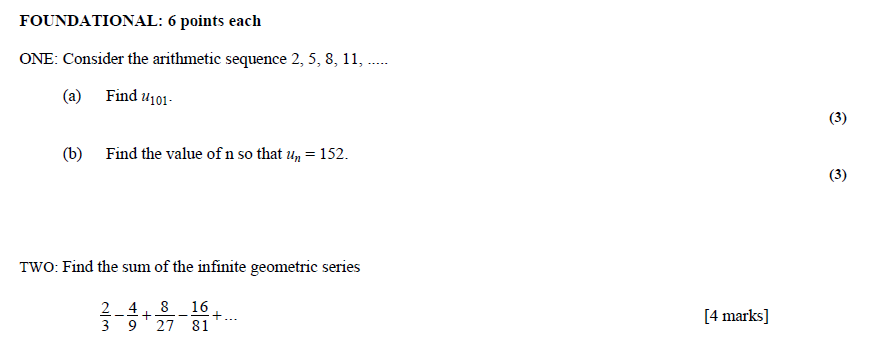 (might actually be a calculator use question)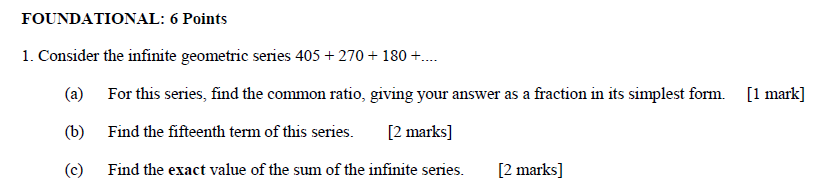 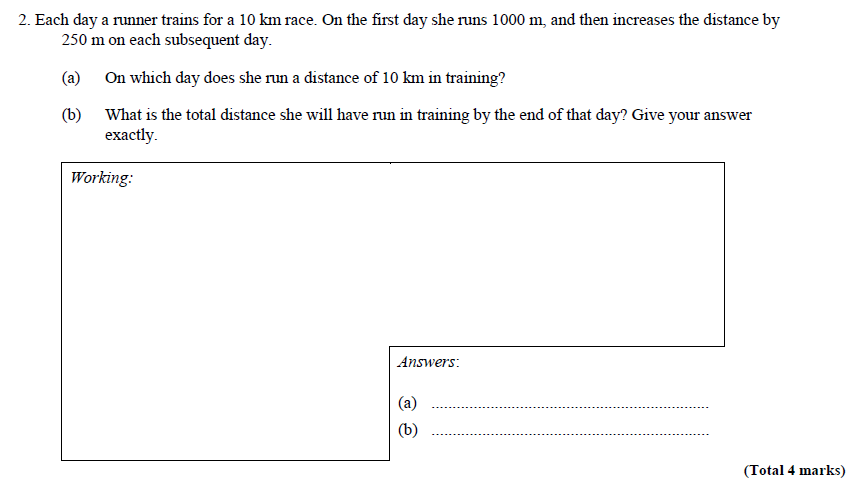 Moderate: (4 marks each)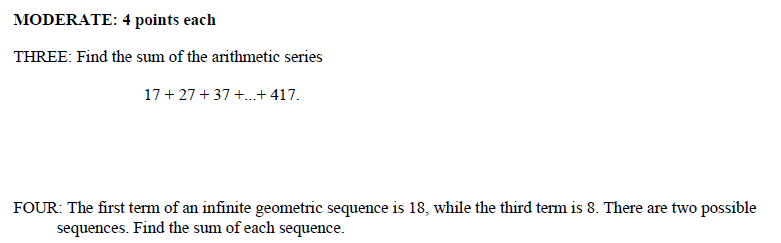 Find the sum of the first 5 terms of Vn if the 3rd term is 15 and the 7th term is 1215, and Vn is….Arithmetic (4 marks)Geometric (4 marks)High Challenge: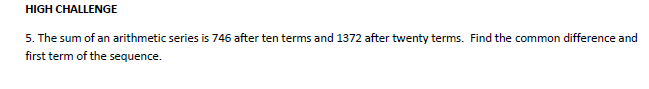 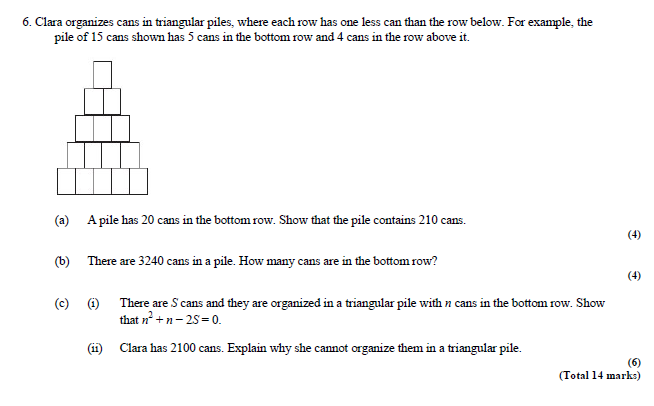 https://goo.gl/BhXUzP  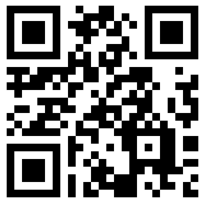 